    Adress:	C/ Jacint Verdaguer Nº19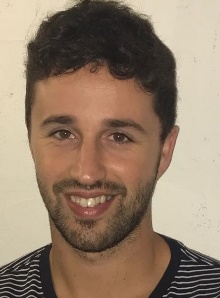                                        L’Ametlla de Mar                                       Tarragona, España                                       43860Telephone Number: 	0034660992456Email:	rbrooksbank.tr@gmail.com		Date of Birth: 	             12/06/1991SkillsExperience2007	4 months working as a Waiter at Restaurant Pescador.2009     7 Months working as Waiter and Receptionist at L’Hotel L’Ametlla de Mar ****. 		2011     6 months working as an intern in the Marketing department at BIC International Tarragona.2013     8 Months working as assistant for David William Greaves at Dunhill.2013-2017 Football trainer for under16’s in l’Ametlla de Mar Football club.2015-2018 Working as an English Teacher at Acadèmia Saraï, Cambridge Academy.2016-2018 3 years doing freelance translations and Interpretations.Education2008: Graduated in Obligatory Secondary Education2010: Graduated in Social Baccalaureate 2012: Degree in commerce and Marketing at I.E.S Vidal I Barraquer2013: Graduated in health and Safety.2017: Degree in Translation English-Spanish, Spanish-English at International House Bcn.. LanguagesEnglish: NativeCatalan: NativeSpanish: NativeActivitiesI have been translating from a very young age for my family and friends, I moved to Catalonia, Spain when I was 10 years old and soon learnt the language as if I was a native. I have been enjoying doing translations for the past 3 years but I feel it is time to take it up on a permanent basis, it is my passion I feel that I am more than accomplished to take on any kind of work. I have flexible hours at my current teaching job and plenty of energy to get to work!Robert     
Brooksbank                        Great ability to work under pressure.Willing to adapt to any job.High level using Microsoft Office.I do everything to the best of my abilities.Very organized and a perfectionist.Take pride in my work.